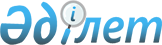 О внесении изменений и дополнений в решение маслихата от 24 декабря 2014 года № 259 "О бюджете города Лисаковска на 2015-2017 годы"Решение маслихата города Лисаковск Костанайской области от 21 октября 2015 года № 362. Зарегистрировано Департаментом юстиции Костанайской области 23 октября 2015 года № 5955

      В соответствии со статьей 106 Бюджетного кодекса Республики Казахстан от 4 декабря 2008 года Лисаковский городской маслихат РЕШИЛ:



      1. Внести в решение маслихата от 24 декабря 2014 года № 259 «О бюджете города Лисаковска на 2015-2017 годы» (зарегистрировано в Реестре государственной регистрации нормативных правовых актов за номером 5285, опубликовано 29 января, 5 февраля 2015 года в газете «Лисаковская новь») следующие изменения и дополнения:



      пункт 1 указанного решения изложить в новой редакции:

      «1. Утвердить бюджет города Лисаковска на 2015 - 2017 годы согласно приложениям 1, 2 и 3 соответственно, в том числе на 2015 год в следующих объемах:

      1) доходы – 3141510,1 тысяч тенге, в том числе по:

      налоговым поступлениям – 2137475,0 тысяч тенге;

      неналоговым поступлениям – 15850,0 тысяч тенге;

      поступлениям от продажи основного капитала – 20257,0 тысяч тенге;

      поступлениям трансфертов – 967928,1 тысяч тенге;

      2) затраты – 3068712,1 тысяч тенге;

      3) чистое бюджетное кредитование – 1603,8 тысячи тенге, в том числе:

      бюджетные кредиты – 1603,8 тысячи тенге;

      погашение бюджетных кредитов – 0,0 тенге;

      4) сальдо по операциям с финансовыми активами – 92368,0 тысяч тенге, в том числе:

      приобретение финансовых активов – 92368,0 тысяч тенге;

      5) дефицит (профицит) бюджета – -21173,8 тысячи тенге;

      6) финансирование дефицита (использование профицита) бюджета – 21173,8 тысячи тенге.»;



      пункты 4, 5, 6, 7 указанного решения изложить в новой редакции:

      «4. Учесть, что резерв акимата города Лисаковска на 2015 год составляет 0 тенге.

      5. Учесть, что в бюджете города Лисаковска на 2015 год предусмотрены целевые текущие трансферты из областного бюджета, в том числе:

      на выплату единовременных денежных средств казахстанским гражданам, усыновившим (удочерившим) ребенка (детей)-сироту и ребенка (детей), оставшегося без попечения родителей, в сумме 298,2 тысяч тенге;

      на содержание ребенка (детей), переданного патронатным воспитателям, в связи с передачей функций по оплате труда патронатным воспитателям путем перечисления денежных средств на его текущий счет на уровень районов и городов в сумме 5837,0 тысяч тенге;

      на увеличение размера социальной помощи на бытовые нужды участникам и инвалидам Великой Отечественной войны с шести до десяти месячных расчетных показателей в сумме 1966,2 тысяч тенге;

      на оказание жилищной помощи в сумме 10461,0 тысяча тенге;

      на оплату общественных работ в сумме 2600,0 тысяч тенге;

      на приобретение и доставку учебного пособия «Подарок первокласснику от Президента Республики Казахстан «Менің Отаным - Қазақстан. Моя Родина – Казахстан» в сумме 424,3 тысячи тенге;

      на компенсацию потерь, связанных с ожидаемым невыполнением доходной части, в сумме 245530,0 тысяч тенге.

      6. Учесть, что в бюджете города Лисаковска на 2015 год предусмотрены целевые трансферты на развитие из областного бюджета, в том числе:

      на строительство и реконструкцию объектов образования в сумме 57427,0 тысяч тенге;

      на развитие системы водоснабжения и водоотведения в сумме 4642,0 тысячи тенге.

      7. Учесть, что в бюджете города Лисаковска на 2015 год предусмотрены целевые текущие трансферты из республиканского бюджета, в том числе:

      на реализацию государственного образовательного заказа в дошкольных организациях образования в сумме 20057,0 тысяч тенге;

      на повышение оплаты труда учителям, прошедшим повышение квалификации по трехуровневой системе, в сумме 39667,0 тысяч тенге;

      на выплату государственной адресной социальной помощи в сумме 109,0 тысяч тенге;

      на выплату государственных пособий на детей до 18 лет в сумме 143,0 тысячи тенге;

      на оказание социальной защиты и помощи населению в сумме 55214,0 тысяч тенге;

      на проведение мероприятий, посвященных семидесятилетию Победы в Великой Отечественной войне, в сумме 20271,0 тысяча тенге;

      на выплату ежемесячной надбавки за особые условия труда к должностным окладам работников государственных учреждений, не являющихся государственными служащими, а также работников государственных казенных предприятий, финансируемых из местных бюджетов, в сумме 71809,0 тысяч тенге;

      на содержание штатной численности отделов регистрации актов гражданского состояния в сумме 1269,4 тысяч тенге;

      на содержание подразделений местных исполнительных органов агропромышленного комплекса в сумме 3503,0 тысячи тенге;

      на реализацию текущих мероприятий в моногородах в рамках Программы развития регионов до 2020 года в общей сумме 131135,0 тысяч тенге, реализуемых по следующим направлениям:

      субсидирование процентной ставки по кредитам банков для реализации проектов в сумме 1428,0 тысяч тенге;

      текущее обустройство в сумме 129707,0 тысяч тенге.»;



      приложения 1 и 5 к указанному решению изложить в новой редакции согласно приложениям 1 и 2 к настоящему решению;



      дополнить указанное решение пунктом 11-1 следующего содержания:

      «11-1. Утвердить распределение трансфертов органам местного самоуправления между селами, поселками города Лисаковска на 2015 год согласно приложению 6 к настоящему решению.»;



      дополнить указанное решение приложением 6 согласно приложению 3 к настоящему решению.



      2. Настоящее решение вводится в действие с 1 января 2015 года.      Председатель

      внеочередной сессии                        Д. Мироненко      Секретарь

      городского маслихата                       Г. Жарылкасымова      СОГЛАСОВАНО      Руководитель государственного

      учреждения «Отдел экономики

      и бюджетного планирования

      акимата города Лисаковска»

      __________________ Н. Турлубекова

      21 октября 2015 года

Приложение 1       

к решению маслихата    

от 21 октября 2015 года  

№ 362           Приложение 1       

к решению маслихата    

от 24 декабря 2014 года   

№ 259            Бюджет города Лисаковска на 2015 год

Приложение 2       

к решению маслихата    

от 21 октября 2015 года  

№ 362           Приложение 5       

к решению маслихата    

от 24 декабря 2014 года   

№ 259            Перечень бюджетных программ аппаратов акима

поселка, села, сельского округа на 2015 год

Приложение 3       

к решению маслихата    

от 21 октября 2015 года  

№ 362           Приложение 6       

к решению маслихата    

от 24 декабря 2014 года   

№ 259            Распределение трансфертов органам местного самоуправления

между селами, поселками города Лисаковска на 2015 год
					© 2012. РГП на ПХВ «Институт законодательства и правовой информации Республики Казахстан» Министерства юстиции Республики Казахстан
				КатегорияКатегорияКатегорияКатегорияСумма,

тысяч тенгеКлассКлассКлассСумма,

тысяч тенгеПодклассПодклассПодклассСумма,

тысяч тенгеНаименованиеСумма,

тысяч тенгеI. Доходы3141510,11Налоговые поступления2137475,0101Подоходный налог709624,01012Индивидуальный подоходный налог709624,0103Социальный налог521035,01031Социальный налог521035,0104Hалоги на собственность227396,01041Hалоги на имущество139449,01043Земельный налог8862,01044Hалог на транспортные средства79085,0105Внутренние налоги на товары, работы и услуги666730,01052Акцизы423815,01053Поступления за использование природных и других ресурсов213418,01054Сборы за ведение предпринимательской и профессиональной деятельности28630,01055Налог на игорный бизнес867,0108Обязательные платежи, взимаемые за совершение юридически значимых действий и (или) выдачу документов уполномоченными на то государственными органами или должностными лицами12690,01081Государственная пошлина12690,02Неналоговые поступления15850,0201Доходы от государственной собственности14854,02015Доходы от аренды имущества, находящегося в государственной собственности13030,02017Вознаграждения по кредитам, выданным из государственного бюджета1162,02019Прочие доходы от государственной собственности662,0202Поступления от реализации товаров (работ, услуг) государственными учреждениями, финансируемыми из государственного бюджета55,02021Поступления от реализации товаров (работ, услуг) государственными учреждениями, финансируемыми из государственного бюджета55,0204Штрафы, пени, санкции, взыскания, налагаемые государственными учреждениями, финансируемыми из государственного бюджета, а также содержащимися и финансируемыми из бюджета (сметы расходов) Национального Банка Республики Казахстан3,02041Штрафы, пени, санкции, взыскания, налагаемые государственными учреждениями, финансируемыми из государственного бюджета, а также содержащимися и финансируемыми из бюджета (сметы расходов) Национального Банка Республики Казахстан, за исключением поступлений от организаций нефтяного сектора3,0206Прочие неналоговые поступления938,02061Прочие неналоговые поступления938,03Поступления от продажи основного капитала20257,0301Продажа государственного имущества, закрепленного за государственными учреждениями13130,03011Продажа государственного имущества, закрепленного за государственными учреждениями13130,0303Продажа земли и нематериальных активов7127,03031Продажа земли2852,03032Продажа нематериальных активов4275,04Поступления трансфертов967928,1402Трансферты из вышестоящих органов государственного управления967928,14022Трансферты из областного бюджета967928,1Функциональная группаФункциональная группаФункциональная группаФункциональная группаФункциональная группаСумма,

тысяч тенгеФункциональная подгруппаФункциональная подгруппаФункциональная подгруппаФункциональная подгруппаСумма,

тысяч тенгеАдминистратор бюджетных программАдминистратор бюджетных программАдминистратор бюджетных программСумма,

тысяч тенгеПрограммаПрограммаСумма,

тысяч тенгеНаименованиеСумма,

тысяч тенгеII. Затраты3068712,101Государственные услуги общего характера149895,41Представительные, исполнительные и другие органы, выполняющие общие функции государственного управления101412,4112Аппарат маслихата района (города областного значения)13093,0001Услуги по обеспечению деятельности маслихата района (города областного значения)12824,0003Капитальные расходы государственного органа269,0122Аппарат акима района (города областного значения)65920,4001Услуги по обеспечению деятельности акима района (города областного значения)64810,4003Капитальные расходы государственного органа1110,0123Аппарат акима района в городе, города районного значения, поселка, села, сельского округа22399,0001Услуги по обеспечению деятельности акима района в городе, города районного значения, поселка, села, сельского округа22399,02Финансовая деятельность22057,0452Отдел финансов района (города областного значения)22057,0001Услуги по реализации государственной политики в области исполнения бюджета и управления коммунальной собственностью района (города областного значения)16783,0003Проведение оценки имущества в целях налогообложения4265,0010Приватизация, управление коммунальным имуществом, постприватизационная деятельность и регулирование споров, связанных с этим629,0018Капитальные расходы государственного органа380,05Планирование и статистическая деятельность14024,0453Отдел экономики и бюджетного планирования района (города областного значения)14024,0001Услуги по реализации государственной политики в области формирования и развития экономической политики, системы государственного планирования14024,09Прочие государственные услуги общего характера12402,0458Отдел жилищно-коммунального хозяйства, пассажирского транспорта и автомобильных дорог района (города областного значения)12402,0001Услуги по реализации государственной политики на местном уровне в области жилищно-коммунального хозяйства, пассажирского транспорта и автомобильных дорог12153,0013Капитальные расходы государственного органа249,002Оборона4546,01Военные нужды4546,0122Аппарат акима района (города областного значения)4546,0005Мероприятия в рамках исполнения всеобщей воинской обязанности4546,003Общественный порядок, безопасность, правовая, судебная, уголовно-исполнительная деятельность2048,09Прочие услуги в области общественного порядка и безопасности2048,0458Отдел жилищно-коммунального хозяйства, пассажирского транспорта и автомобильных дорог района (города областного значения)2048,0021Обеспечение безопасности дорожного движения в населенных пунктах2048,004Образование1568032,51Дошкольное воспитание и обучение312732,0464Отдел образования района (города областного значения)312732,0009Обеспечение деятельности организаций дошкольного воспитания и обучения254421,0040Реализация государственного образовательного заказа в дошкольных организациях образования58311,02Начальное, основное среднее и общее среднее образование833242,0464Отдел образования района (города областного значения)833242,0003Общеобразовательное обучение728392,0006Дополнительное образование для детей104850,09Прочие услуги в области образования422058,5464Отдел образования района (города областного значения)214631,5001Услуги по реализации государственной политики на местном уровне в области образования7689,0005Приобретение и доставка учебников, учебно-методических комплексов для государственных учреждений образования района (города областного значения)18148,3007Проведение школьных олимпиад, внешкольных мероприятий и конкурсов районного (городского) масштаба1720,0015Ежемесячная выплата денежных средств опекунам (попечителям) на содержание ребенка-сироты (детей-сирот), и ребенка (детей), оставшегося без попечения родителей11411,0022Выплата единовременных денежных средств казахстанским гражданам, усыновившим (удочерившим) ребенка (детей)-сироту и ребенка (детей), оставшегося без попечения родителей298,2067Капитальные расходы подведомственных государственных учреждений и организаций175365,0467Отдел строительства района (города областного значения)207427,0037Строительство и реконструкция объектов образования207427,005Здравоохранение100,09Прочие услуги в области здравоохранения100,0123Аппарат акима района в городе, города районного значения, поселка, села, сельского округа100,0002Организация в экстренных случаях доставки тяжелобольных людей до ближайшей организации здравоохранения, оказывающей врачебную помощь100,006Социальная помощь и социальное обеспечение238950,21Социальное обеспечение5837,0464Отдел образования района (города областного значения)5837,0030Содержание ребенка (детей), переданного патронатным воспитателям5837,02Социальная помощь149243,2451Отдел занятости и социальных программ района (города областного значения)149243,2002Программа занятости27234,0005Государственная адресная социальная помощь1126,0006Оказание жилищной помощи39526,0007Социальная помощь отдельным категориям нуждающихся граждан по решениям местных представительных органов30020,2010Материальное обеспечение детей-инвалидов, воспитывающихся и обучающихся на дому1309,0014Оказание социальной помощи нуждающимся гражданам на дому11191,0015Территориальные центры социального обслуживания пенсионеров и инвалидов8511,0016Государственные пособия на детей до 18 лет2293,0017Обеспечение нуждающихся инвалидов обязательными гигиеническими средствами и предоставление услуг специалистами жестового языка, индивидуальными помощниками в соответствии с индивидуальной программой реабилитации инвалида7762,0052Проведение мероприятий, посвященных семидесятилетию Победы в Великой Отечественной войне20271,09Прочие услуги в области социальной помощи и социального обеспечения83870,0451Отдел занятости и социальных программ района (города областного значения)83870,0001Услуги по реализации государственной политики на местном уровне в области обеспечения занятости и реализации социальных программ для населения28050,0011Оплата услуг по зачислению, выплате и доставке пособий и других социальных выплат106,0021Капитальные расходы государственного органа500,0050Реализация Плана мероприятий по обеспечению прав и улучшению качества жизни инвалидов55214,007Жилищно-коммунальное хозяйство171311,31Жилищное хозяйство29400,0458Отдел жилищно-коммунального хозяйства, пассажирского транспорта и автомобильных дорог района (города областного значения)3700,0003Организация сохранения государственного жилищного фонда3700,0467Отдел строительства района (города областного значения)18817,0004Проектирование, развитие и (или) обустройство инженерно-коммуникационной инфраструктуры18817,0479Отдел жилищной инспекции района (города областного значения)6883,0001Услуги по реализации государственной политики на местном уровне в области жилищного фонда6689,0005Капитальные расходы государственного органа194,02Коммунальное хозяйство9349,0123Аппарат акима района в городе, города районного значения, поселка, села, сельского округа149,0014Организация водоснабжения населенных пунктов149,0458Отдел жилищно-коммунального хозяйства, пассажирского транспорта и автомобильных дорог района (города областного значения)4531,0012Функционирование системы водоснабжения и водоотведения4531,0467Отдел строительства района (города областного значения)4669,0005Развитие коммунального хозяйства27,0006Развитие системы водоснабжения и водоотведения4642,03Благоустройство населенных пунктов132562,3123Аппарат акима района в городе, города районного значения, поселка, села, сельского округа7073,0008Освещение улиц населенных пунктов4379,0009Обеспечение санитарии населенных пунктов2357,0011Благоустройство и озеленение населенных пунктов337,0458Отдел жилищно-коммунального хозяйства, пассажирского транспорта и автомобильных дорог района (города областного значения)125489,3015Освещение улиц в населенных пунктах20702,3016Обеспечение санитарии населенных пунктов30471,0017Содержание мест захоронений и захоронение безродных129,0018Благоустройство и озеленение населенных пунктов74187,008Культура, спорт, туризм и информационное пространство145011,01Деятельность в области культуры50674,0455Отдел культуры и развития языков района (города областного значения)50674,0003Поддержка культурно-досуговой работы50674,02Спорт23381,0465Отдел физической культуры и спорта района (города областного значения)23381,0001Услуги по реализации государственной политики на местном уровне в сфере физической культуры и спорта5389,0005Развитие массового спорта и национальных видов спорта5863,0006Проведение спортивных соревнований на районном (города областного значения) уровне3629,0007Подготовка и участие членов сборных команд района (города областного значения) по различным видам спорта на областных спортивных соревнованиях8500,03Информационное пространство52605,0455Отдел культуры и развития языков района (города областного значения)31784,0006Функционирование районных (городских) библиотек27115,0007Развитие государственного языка и других языков народа Казахстана4669,0456Отдел внутренней политики района (города областного значения)20821,0002Услуги по проведению государственной информационной политики 20821,09Прочие услуги по организации культуры, спорта, туризма и информационного пространства18351,0455Отдел культуры и развития языков района (города областного значения)6456,0001Услуги по реализации государственной политики на местном уровне в области развития языков и культуры5587,0010Капитальные расходы государственного органа18,0032Капитальные расходы подведомственных государственных учреждений и организаций851,0456Отдел внутренней политики района (города областного значения)11895,0001Услуги по реализации государственной политики на местном уровне в области информации, укрепления государственности и формирования социального оптимизма граждан8570,0003Реализация мероприятий в сфере молодежной политики3325,010Сельское, водное, лесное, рыбное хозяйство, особо охраняемые природные территории, охрана окружающей среды и животного мира, земельные отношения24745,01Сельское хозяйство15118,0453Отдел экономики и бюджетного планирования района (города областного значения)188,0099Реализация мер по оказанию социальной поддержки специалистов188,0474Отдел сельского хозяйства и ветеринарии района (города областного значения)14930,0001Услуги по реализации государственной политики на местном уровне в сфере сельского хозяйства и ветеринарии9954,0003Капитальные расходы государственного органа694,0005Обеспечение функционирования скотомогильников (биотермических ям)2747,0007Организация отлова и уничтожения бродячих собак и кошек1447,0047Возмещение владельцам стоимости обезвреженных (обеззараженных) и переработанных без изъятия животных, продукции и сырья животного происхождения, представляющих опасность для здоровья животных и человека88,06Земельные отношения6924,0463Отдел земельных отношений района (города областного значения)6924,0001Услуги по реализации государственной политики в области регулирования земельных отношений на территории района (города областного значения)6726,0007Капитальные расходы государственного органа198,09Прочие услуги в области сельского, водного, лесного, рыбного хозяйства, охраны окружающей среды и земельных отношений2703,0474Отдел сельского хозяйства и ветеринарии района (города областного значения)2703,0013Проведение противоэпизоотических мероприятий2703,011Промышленность, архитектурная, градостроительная и строительная деятельность16749,02Архитектурная, градостроительная и строительная деятельность16749,0467Отдел строительства района (города областного значения)9846,0001Услуги по реализации государственной политики на местном уровне в области строительства9648,0017Капитальные расходы государственного органа198,0468Отдел архитектуры и градостроительства района (города областного значения)6903,0001Услуги по реализации государственной политики в области архитектуры и градостроительства на местном уровне6708,0004Капитальные расходы государственного органа195,012 Транспорт и коммуникации57371,01Автомобильный транспорт57371,0123Аппарат акима района в городе, города районного значения, поселка, села, сельского округа2524,0013Обеспечение функционирования автомобильных дорог в городах районного значения, поселках, селах, сельских округах2524,0458Отдел жилищно-коммунального хозяйства, пассажирского транспорта и автомобильных дорог района (города областного значения)54847,0023Обеспечение функционирования автомобильных дорог54847,013Прочие153402,03Поддержка предпринимательской деятельности и защита конкуренции5629,0469Отдел предпринимательства района (города областного значения)5629,0001Услуги по реализации государственной политики на местном уровне в области развития предпринимательства5073,0003Поддержка предпринимательской деятельности257,0004Капитальные расходы государственного органа299,09Прочие147773,0123Аппарат акима района в городе, города районного значения, поселка, села, сельского округа352,0040Реализация мер по содействию экономическому развитию регионов в рамках Программы «Развитие регионов»352,0458Отдел жилищно-коммунального хозяйства, пассажирского транспорта и автомобильных дорог района (города областного значения)129905,0044Текущее обустройство моногородов129707,0085Реализация бюджетных инвестиционных проектов в моногородах198,0467Отдел строительства района (города областного значения)16088,0085Реализация бюджетных инвестиционных проектов в моногородах16088,0469Отдел предпринимательства района (города областного значения)1428,0033Субсидирование процентной ставки по кредитам для реализации проектов в моногородах1428,014Обслуживание долга5,91Обслуживание долга5,9452Отдел финансов района (города областного значения)5,9013Обслуживание долга местных исполнительных органов по выплате вознаграждений и иных платежей по займам из областного бюджета5,915Трансферты536544,81Трансферты536544,8452Отдел финансов района (города областного значения)536544,8006Возврат неиспользованных (недоиспользованных) целевых трансфертов768,8007Бюджетные изъятия535526,0051Трансферты органам местного самоуправления250,0III. Чистое бюджетное кредитование1603,8Бюджетные кредиты1603,810Сельское, водное, лесное, рыбное хозяйство, особо охраняемые природные территории, охрана окружающей среды и животного мира, земельные отношения1603,81Сельское хозяйство1603,8453Отдел экономики и бюджетного планирования района (города областного значения)1603,8006Бюджетные кредиты для реализации мер социальной поддержки специалистов1603,8Погашение бюджетных кредитов0,0IV. Сальдо по операциям с финансовыми активами92368,0Приобретение финансовых активов92368,07Жилищно-коммунальное хозяйство92368,01Жилищное хозяйство92368,0458Отдел жилищно-коммунального хозяйства, пассажирского транспорта и автомобильных дорог района (города областного значения)92368,0060Увеличение уставных капиталов специализированных уполномоченных организаций92368,0V. Дефицит (профицит) бюджета-21173,8VI. Финансирование дефицита (использование профицита) бюджета21173,8Функциональная группаФункциональная группаФункциональная группаФункциональная группаФункциональная группаСумма,

тысяч тенгеФункциональная подгруппаФункциональная подгруппаФункциональная подгруппаФункциональная подгруппаСумма,

тысяч тенгеАдминистратор бюджетных программАдминистратор бюджетных программАдминистратор бюджетных программСумма,

тысяч тенгеПрограммаПрограммаСумма,

тысяч тенгеНаименованиеСумма,

тысяч тенгеГосударственное учреждение «Аппарат акима поселка Октябрьский»Государственное учреждение «Аппарат акима поселка Октябрьский»Государственное учреждение «Аппарат акима поселка Октябрьский»Государственное учреждение «Аппарат акима поселка Октябрьский»Государственное учреждение «Аппарат акима поселка Октябрьский»21327,001Государственные услуги общего характера12775,01Представительные, исполнительные и другие органы, выполняющие общие функции государственного управления12775,0123Аппарат акима района в городе, города районного значения, поселка, села, сельского округа12775,0001Услуги по обеспечению деятельности акима района в городе, города районного значения, поселка, села, сельского округа12775,007Жилищно-коммунальное хозяйство6171,03Благоустройство населенных пунктов6171,0123Аппарат акима района в городе, города районного значения, поселка, села, сельского округа6171,0008Освещение улиц населенных пунктов4184,0009Обеспечение санитарии населенных пунктов1650,0011Благоустройство и озеленение населенных пунктов337,012Транспорт и коммуникации2381,01Автомобильный транспорт2381,0123Аппарат акима района в городе, города районного значения, поселка, села, сельского округа2381,0013Обеспечение функционирования автомобильных дорог в городах районного значения, поселках,селах, сельских округах2381,0Государственное учреждение «Аппарат акима села Красногорское»Государственное учреждение «Аппарат акима села Красногорское»Государственное учреждение «Аппарат акима села Красногорское»Государственное учреждение «Аппарат акима села Красногорское»Государственное учреждение «Аппарат акима села Красногорское»11270,001Государственные услуги общего характера9624,01Представительные, исполнительные и другие органы, выполняющие общие функции государственного управления9624,0123Аппарат акима района в городе, города районного значения, поселка, села, сельского округа9624,0001Услуги по обеспечению деятельности акима района в городе, города районного значения, поселка, села, сельского округа9624,005Здравоохранение100,09Прочие услуги в области здравоохранения100,0123Аппарат акима района в городе, города районного значения, поселка, села, сельского округа100,0002Организация в экстренных случаях доставки тяжелобольных людей до ближайшей организации здравоохранения, оказывающей врачебную помощь100,007Жилищно-коммунальное хозяйство1051,02Коммунальное хозяйство149,0123Аппарат акима района в городе, города районного значения, поселка, села, сельского округа149,0014Организация водоснабжения населенных пунктов149,03Благоустройство населенных пунктов902,0123Аппарат акима района в городе, города районного значения, поселка, села, сельского округа902,0008Освещение улиц населенных пунктов195,0009Обеспечение санитарии населенных пунктов707,012Транспорт и коммуникации143,01Автомобильный транспорт143,0123Аппарат акима района в городе, города районного значения, поселка, села, сельского округа143,0013Обеспечение функционирования автомобильных дорог в городах районного значения, поселках, селах, сельских округах143,013Прочие352,09Прочие352,0123Аппарат акима района в городе, города районного значения, поселка, села, сельского округа352,0040Реализация мер по содействию экономическому развитию регионов в рамках Программы «Развитие регионов» 352,0Функциональная группаФункциональная группаФункциональная группаФункциональная группаФункциональная группаСумма,

тысяч тенгеФункциональная подгруппаФункциональная подгруппаФункциональная подгруппаФункциональная подгруппаСумма,

тысяч тенгеАдминистратор бюджетных программАдминистратор бюджетных программАдминистратор бюджетных программСумма,

тысяч тенгеБюджетная программаБюджетная программаСумма,

тысяч тенгеНаименованиеСумма,

тысяч тенгеII. Затраты250,015Трансферты250,01Трансферты250,0452Отдел финансов района (города областного значения)250,0051Трансферты органам местного самоуправления250,0Государственное учреждение «Аппарат акима поселка Октябрьский»150,0Государственное учреждение «Аппарат акима села Красногорское»100,0